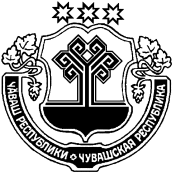 О внесении изменений в решение Собрания депутатов Русско-Алгашинского сельского поселения от 22.10.2010 г. № 1/1 «О принятии Регламента Собрания депутатов Русско-Алгашинского сельского поселения»Собрание депутатов Русско-Алгашинского сельского поселения  Шумерлинского района решило:1. Внести в решение Собрания депутатов Русско-Алгашинского сельского поселения от 22.10.2010 г. № 1/1 «О принятии Регламента Собрания депутатов Русско-Алгашинского сельского поселения» следующее изменение:1.1. часть 2 статьи 12 Регламента изложить в следующей редакции:«12. Закрытые заседания проводятся в случаях, предусмотренных действующим законодательством.».2. Настоящее решение вступает в силу после его официального опубликования в информационном издании «Вестник Русско-Алгашинского сельского поселения» и подлежит размещению на официальном сайте Русско-Алгашинского сельского поселения в сети Интернет.Глава Русско-Алгашинскогосельского поселения                                                                                           В.Н.СпиридоновЧĂВАШ РЕСПУБЛИКИÇĚМĚРЛЕ РАЙОНĚЧУВАШСКАЯ РЕСПУБЛИКАШУМЕРЛИНСКИЙ РАЙОН ВЫРĂС УЛХАШ ЯЛ ПОСЕЛЕНИЙĚН ДЕПУТАТСЕН ПУХĂВĚ ЙЫШĂНУ19. 10   . 2018   № 47/2 Вырăс Улхаш сали СОБРАНИЕ ДЕПУТАТОВ РУССКО-АЛГАШИНСКОГО СЕЛЬСКОГО ПОСЕЛЕНИЯ РЕШЕНИЕ19.   10   . 2018   № 47/2село Русские Алгаши